Пресс-релиз о вебинаре«Методология и технологии дистанционного обучения. Доска Miro»06 октября 2021 года в режиме видеоконференцсвязи на платформе «https://webinar.ru» состоялся вебинар «Методология и технологии дистанционного обучения. Доска Miro».Целевая аудитория: руководители, завучи, педагоги, методисты ОО.Цель: повышение компетентности педагогов по вопросам  работы с интерактивной доской Miro.Перечень вопросов:достоинства/недостатки интерактивной доски Miroзнакомство с интерфейсом Miro-доски демонстрация работы на доске с использованием разных инструментов.Провела вебинар Патракеева Мария Игоревна, старший преподаватель кафедры профессионального мастерства ЦНППМПР.В образовательном событии приняли участие 40 педагогических работников. В ходе вебинара участники узнали про интерактивную доску Miro, изучили ее возможности, поработали на доске в режиме он-лайн.Из отзывов участников вебинара:Супер, обязательно буду применять на практике!Очень актуально и полезно.Много информации за малое количество времени!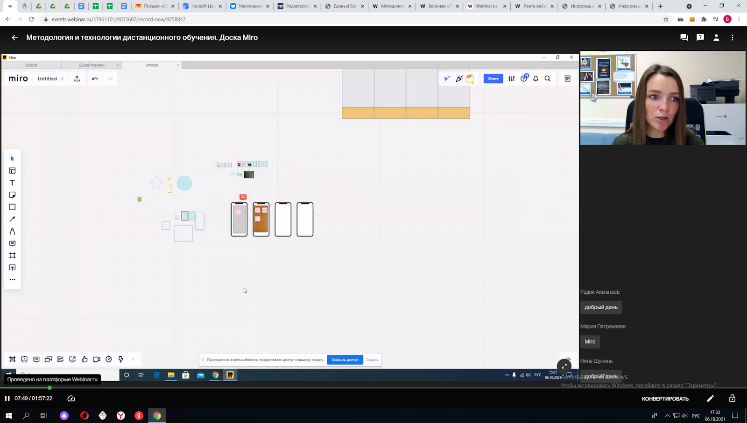 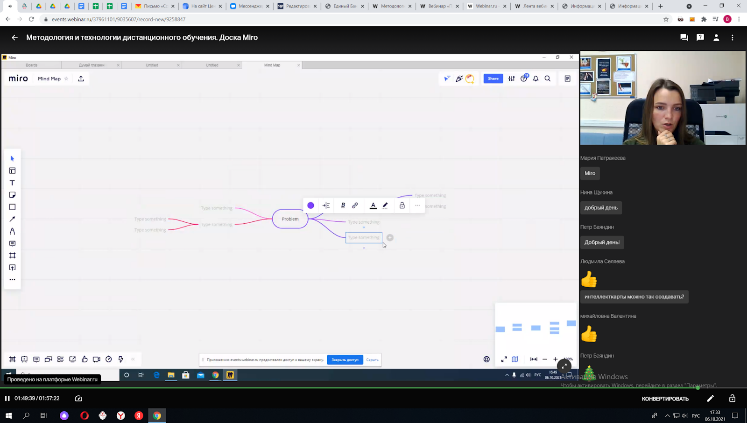 